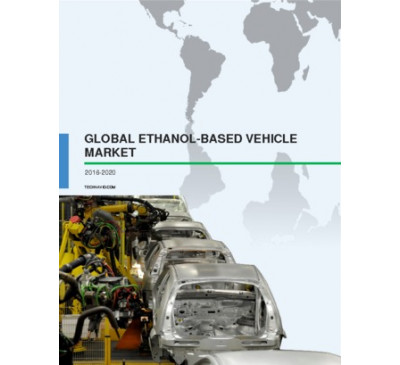 Global Ethanol-based Vehicle Market 2016-2020Feb 201668 pagesUSD 2500USD 2250Market overview of ethanol-based vehicles Technavio’s market research analyst predicts the global ...View Report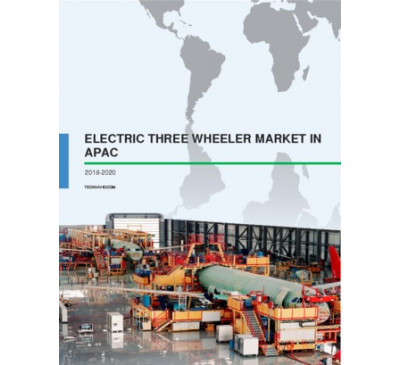 Electric Three Wheeler Market In APAC 2016-2020Jan 201645 pagesUSD 2500USD 2250Market outlook of the electric three wheeler market in APAC Technavio’s market research analyst es...View Report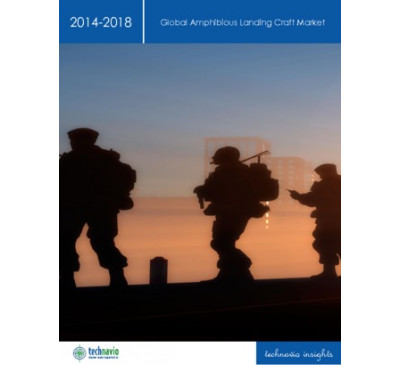 Global Amphibious Landing Craft Market 2014-2018Dec 201454 pagesUSD 2500USD 2000About Amphibious Landing Crafts Landing crafts are boats or crafts used to transport troops, equi...View Report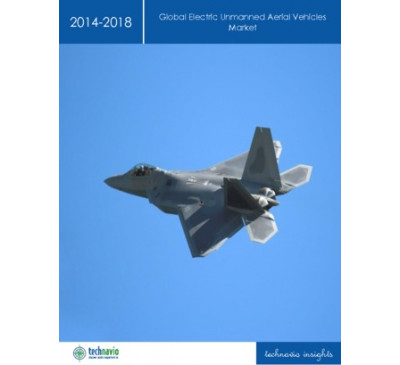 Global Electric Unmanned Aerial Vehicles Market 2014-2018Dec 201456 pagesUSD 2500USD 2000About Electric Unmanned Aerial Vehicles UAVs, also referred to as drones, are aerial vehicles wit...View Report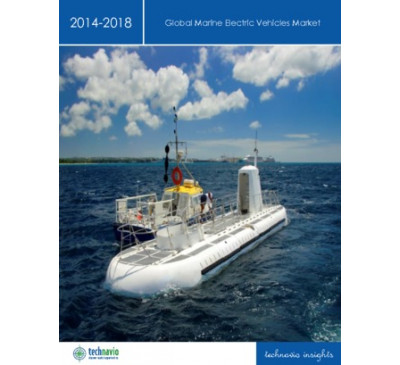 Global Marine Electric Vehicles Market 2014-2018Jun 201444 pagesUSD 2500USD 2000About Marine Electric Vehicles Fuel used by ships and boats is varied and ranges from diesel and ga...View Report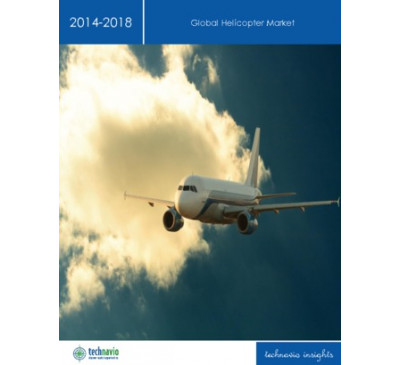 Global Helicopter Market 2014-2018Mar 201457 pagesUSD 2500USD 2000TechNavio's analysts forecast the Global Helicopter market to grow at a CAGR of 2.60 percent over t...View Report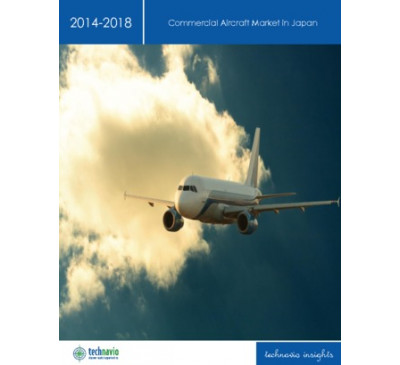 Commercial Aircraft Market In Japan 2014-2018Dec 201365 pagesUSD 2500USD 2000Japan is a potential market for the manufacture of commercial aircraft parts and MRO services. Curr...View Report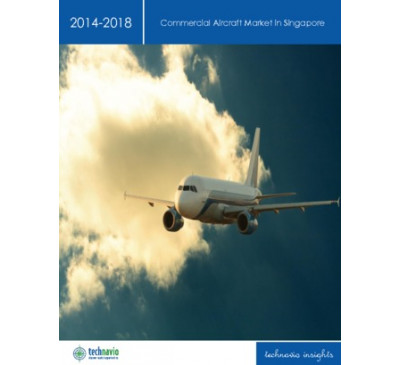 Commercial Aircraft Market In Singapore 2014-2018Dec 201360 pagesUSD 2500USD 2000Singapore is a potential market for the manufacture of commercial aircraft parts and MRO services. ...View Report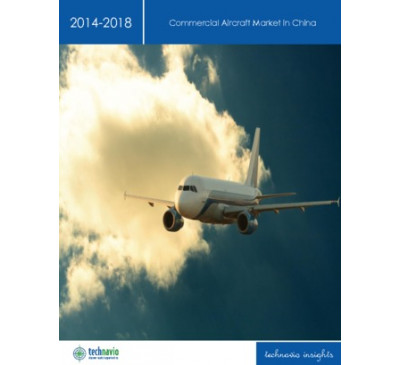 Commercial Aircraft Market In China 2014-2018Dec 201356 pagesUSD 2500USD 2000China has emerged as the world's second largest country for the Aviation market. With a GDP growth ...View Report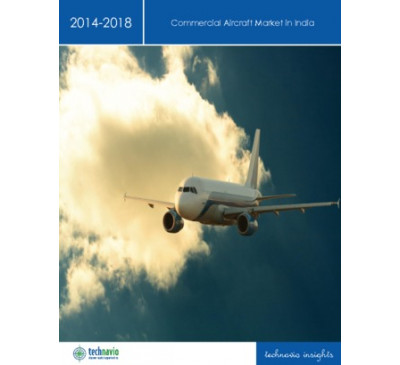 Commercial Aircraft Market In India 2014-2018Nov 201356 pagesUSD 2500USD 2000India is a potential market for the manufactures of commercial aircraft parts and MRO services. Cur...View Report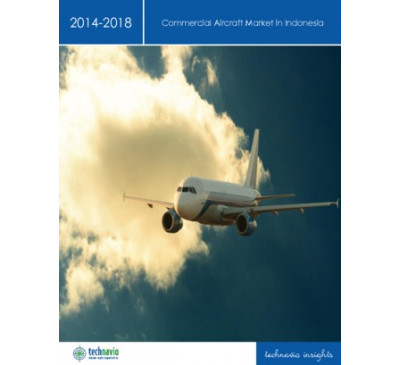 Commercial Aircraft Market In Indonesia 2014-2018Nov 201368 pagesUSD 2500USD 2000Indonesia is one of the developing nations in the APAC region, which is characterized by a rapidly ...View Report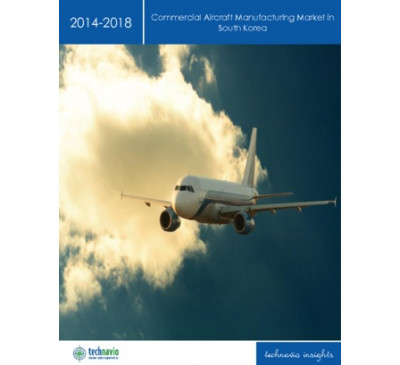 Commercial Aircraft Manufacturing Market In South Korea 2014-2018Nov 201358 pagesUSD 2500USD 2000South Korea is a potential market for the manufacture of commercial aircraft parts and MRO services...View Report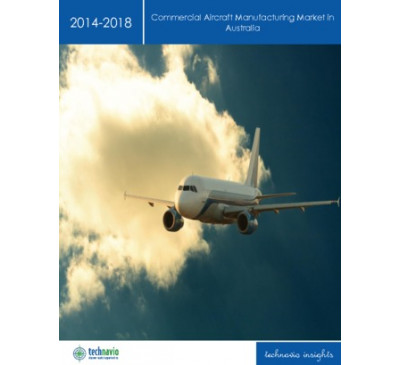 Commercial Aircraft Manufacturing Market In Australia 2014-2018Nov 201362 pagesUSD 2500USD 2000Australia is a potential market for the manufacture of commercial aircraft parts and MRO services. ...View Report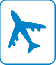 04 
Dec 2012Analysis of the Chinese Aerospace Manufacturing MarketCompanies with Local Manufacturing Capabilities Will Witness Increased Acceptance and SuccessRegion : Asia PacificThe Chinese market is being consolidated into AVIC and COMAC. AVIC is a market leader in Chinese Aerospace Manufacturing. And unlike the ARJ21 development, China is coordinating its efforts for C919 development. With these developments, licensed production, and growing domestic demand, the Chinese aerospace manufacturing market is expected to grow ...USD 6,950USD 5,213 READ MORE29 
Sep 2016Growth Opportunities in the Aerospace Manufacturing MarketStrategies and Tactics such as 3D Printing and Internet of Things to Accelerate Margin Growth in a Transforming SpaceRegion : GlobalThe commercial aircraft market is at record production levels. However, military aircraft, commercial rotary wing aircraft, and business aircraft are all flat to declining markets. Defense budgets globally are under pressure, and the military aircraft market reflects that strain. Growth for most manufacturing companies in these markets will be diff...USD 4,950 READ MORE26 
Mar 2010The Changing Face of Asia Pacific Aerospace Manufacturing MarketRegion : Asia PacificAsia Pacific represents a major source of demand for commercial aircraft over the next two decades. Yet these same markets currently meet only a small portion of the industrys sourcing needs. But the ground situation is changing and APAC is increasingly well positioned to supply western aerospace OEMs. In spite of the low cost manufacturing base i...USD 12,500USD 8,750 READ MORE05 
Jul 2011Analysis of Asia Pacific Aerospace Manufacturing Market and Emerging Supply Chain DynamicsRegion : Asia PacificThe recent global recession took a heavy toll on many industries, evident in waves of layoffs, lost revenue, bankruptcies, and a general sense of uncertainly about the future. In comparison, the aerospace manufacturing industry, as a whole, continues to buck the trend-finishing 2010 with record results. Asia Pacific represents a major market for th...USD 12,500USD 8,750 READ MORE29 
Apr 2016Use of Composites Manufacturing Technology in the Aerospace industry - Advanced Manufacturing TOERegion : GlobalThis issue of Advanced Manufacturing TOE notes developments and innovations in composites manufacturing for aircraft, including jet engines, hybrid airships, supersonic aircraft, rockets. The Advanced Manufacturing TechVision Opportunity Engine (TOE) covers global innovations and developments related to manufacturing and industrial automation on a...USD 250 READ MORE10 
Jul 2013Advances in 3D Non-Contact Measurement Technologies for Manufacturing (Technical Insights)Nine Dimensional Technology Assessment of Need for Production Efficiency in ManufacturingRegion : GlobalWith inspection technologies playing a crucial role in manufacturing industry, need for high quality and streamlined production processes propels advances in the industry. Development of advanced measurement technologies in diverse production environment are driven by the need to improve production efficiency to deliver high quality products at aff...USD 4,950USD 4,208 READ MORE05 
May 20152015 Top Technologies in Advanced Manufacturing and Automation (Technical Insights)Manufacturing and Automation technologies that will have the highest impact in 2015Region : GlobalThe research service delves deeper into advanced manufacturing and automation technologies from various technology and market attractiveness metrics such as patent, funding, market potential, applications impact, regional adoption, innovation landscape, roadmap and disruptiveness potential. Technologies covered in this report include: 3D printing, ...USD 4,950 READ MORE02 
May 20162016 Top Technologies in Advanced Manufacturing and Automation (TechVision)Advanced manufacturing and automation technologies that will have the highest impact in 2016Region : GlobalAn array of new technologies driven by the digitalization trend will empower manufacturers to set foot into the digital era in 2016. This year will progress as a strategic year when most manufacturing companies will engage in information gathering and drawing strategies to make best use of new technologies into their operations. In the forthcoming ...USD 4,950 READ MORE31 
Mar 2014Top Technologies in Advanced Manufacturing and Automation (Technical Insights)Faster, Efficient and Greener Manufacturing Technologies of the FutureRegion : GlobalThe Technical Insights division of Frost & Sullivan evaluated technology trends in the advanced manufacturing and automation cluster, and identified key technology trends that are likely to have an impact in key application segments during the near, medium, and long terms.The study captures significance of the technology and its impact on the indus...USD 4,950USD 4,455 READ MORE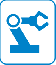 02 
Jun 2017Innovations in Nanomanufacturing, Hybrid Manufacturing, Composites Manufacturing, Friction Stir Additive ManufacturingRegion : GlobalThis issue of Advanced Manufacturing TOE identifies innovations in composites manufacturing, hybrid manufacturing techniques, manufacturing of 3D hierarchical materials, friction stir additive manufacturing. The Advanced Manufacturing TechVision Opportunity Engine (TOE) covers global innovations and developments related to manufacturing and indust...USD 250 READ MOREOpportunities in Defence Electronics Manufacturing in IndiaRegion : South Asia, Middle East & North AfricaIndia has one of the largest budgets for Defence. The allocated Defence budget for 2015-16 is INR 2,467.27 Billion, which is 7.7% more than 2014-15’s allocation of INR 2,290 Billion. This Whitepaper tries to highlight the opportunities in manufacturing of defence electronics. It is one segment where in there is huge unexplored potential for priva...USD 1,500 READ MORE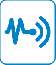 20 
Jul 2006European RFID Markets for Automotive Aerospace and Industrial ManufacturingRegion : EuropeThis research deals with RFID market in the European region and particular emphasis is done with respect to automotive, aerospace and industrial manufacturing. The research concentrates on four European regions like western Europe, Scandinavia, Benelux and Eastern Europe. The forecast is done in terms of revenues generated by RFID hardware sales, s...USD 4,950USD 3,465 READ MORE15 
Jul 20163D Printing for Aerospace Applications - Advanced Manufacturing TechnologyRegion : GlobalThis issue of Advanced Manufacturing TOE highlights developments and opportunities for 3D printing in the aerospace industry, including UAVs, rocket engines, commercial aero engines, and satellites. The Advanced Manufacturing TechVision Opportunity Engine (TOE) covers global innovations and developments related to manufacturing and industrial auto...USD 250 READ MORE12 
May 2006North American RFID Markets for Automotive and Aerospace & Industrial ManufacturingRegion : North AmericaThe research service covers the North American RFID markets for Automotive, Aerospace & Industrial Manufacturing. The different vertical segments include automotive, aerospace and industrial markets. The total North American market within the scope of this study includes analysis of key drivers, restraints, challenges, market valuations, technology...USD 4,950USD 3,465 READ MORE25 
May 2016Global Metal Additive Manufacturing Market for Commercial AviationProduction Efficiency and Cost Savings Plus Stringent Aviation Safety Norms Transform AM Industry by 2021Region : North AmericaThis study analyzes revenues for the additive manufacturing (AM) market within the commercial aviation industry, focused on AM systems sales and AM-based contract manufacturing services. Key aspects of revenue opportunities for AM technology within commercial aviation are presented complemented by adoption trends. Revenue forecasts cover the 2016 t...USD 4,950 READ MORE12 
Jul 2016Advances in Digital Manufacturing (TechVision)New Opportunities in Automotive, Aerospace, Construction, Electronics, and HealthcareRegion : GlobalWith the advent of Industry 4.0 and smart factories, digital manufacturing technologies have been experiencing significant technological growth in the recent years. Technologies are playing a vital role in the revolutionary transformation of many key industries, such as aerospace, automotive, industrial automation, healthcare, and oil and gas secto...USD 4,950 READ MORE01 
Dec 2008Flight Controls- Advanced Communication Protocol - A Global Market AssessmentRegion : GlobalThe use of advanced flight control system reduces the weight of the aircraft. The aircraft integrators manufacturing new technology aircraft are aimed at reducing the weight of the aircraft without compromising on the efficiency of the aircraft.USD 10,300USD 7,210 READ MORE12 
May 2017Innovations in Extrusion-based 3D Printing, Integrated Digital Manufacturing, and Automated HarvestingRegion : GlobalThis issue of Advanced Manufacturing TOE highlights advancements in extrusion-based 3D printing (including 3D printing of metals and glass), digital manufacturing and collaborative robots, and robotic harvesting of fruit. The Advanced Manufacturing TechVision Opportunity Engine (TOE) covers global innovations and developments related to manufact...USD 250 READ MORE30 
Jun 2017Advancements in Additive Manufacturing of Metal and Plastic Parts and Wearable TechnologiesRegion : GlobalThis issue of Advanced Manufacturing TOE highlights advancements in metal and plastic 3D printing, smart glasses for solving problems using an off-site specialist. The advancements include 3D printing of large metal parts, dual extrusion nozzles for 3D printing with two materials simultaneously, ultrasonic additive manufacturing of metal parts usin...USD 250 READ MORE07 
Jul 2017Advancements in Metals, Large-scale 3D Printing, and Plastic-Textile Additive Manufacturing, and Autonomous RobotsRegion : GlobalThis issue of Advanced Manufacturing TOE describes advancements and innovations in low-cost 3D printing of metals, 3D printing of large-scale (35 cubic foot) objects, 3D printing of plastic combined with fabric, construction robots for stacking irregular objects, and cloud-based autonomous robotic inspection systems. The Advanced Manufacturing Tec...USD 250 READ MORE21 
Apr 2017Innovations in Manufacturing TechnologiesRegion : GlobalThis issue of Advanced Manufacturing TOE highlights advancements in 3D printed and 4D printed composites, metal coatings, robotic mobility, and dexterous robotic hands. The Advanced Manufacturing TechVision Opportunity Engine (TOE) covers global innovations and developments related to manufacturing and industrial automation on a weekly basis. Inno...USD 250 READ MORE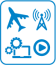 07 
Aug 2017Engineering Quality Steel Market—Opportunity Assessment in India, 2017Indian market is slowly shifting from being agricultural-driven to manufacturing-drivenRegion : GlobalOwing to India’s gradual shift from a services-based to an industry-driven economy major manufacturing sectors such as steel are expected to grow at a healthy rate of 7% during 2016-20 to reach 200 Mn MT by 2020, mainly driven by automotive and auto component industries. Due to increased domestic competition and imports for conventional steel gra...USD 1,500 READ MORE24 
Jan 2013Analysis of the Indian Electronics Manufacturing Services MarketLifestyle Changes, Affordable Prices, and Rising Demand Fuel GrowthRegion : Asia PacificThe expanding gap between supply and demand for electronic products as well as the lack of an electronics manufacturing ecosystem to meet this growing gap has created opportunities for electronics manufacturing services (EMS) companies to grow in India. This market engineering research service analyzes the EMS market in India by outlining market dr...USD 4,950USD 4,208 READ MORE02 
Sep 2016Industrial Grade 3D Printing - Advanced Manufacturing TOERegion : GlobalThis issue of Advanced Manufacturing TOE profiles developments and advancements in 3D printing of large parts, components, or tools. The Advanced Manufacturing TechVision Opportunity Engine (TOE) covers global innovations and developments related to manufacturing and industrial automation on a weekly basis. Innovations are focused toward improving ...USD 250 READ MORE09 
Sep 2016Automation Innovations in Oil and Gas Industry - Advanced Manufacturing TOERegion : GlobalThis issue of Advanced Manufacturing TOE highlights key innovations in safety instrumented systems and related technologies for the oil and gas sector. The Advanced Manufacturing and Automation (AMA) Cluster covers technologies that enable clean, lean and flexible manufacturing and industrial automation. Technologies such as three-dimensional (3D)...USD 250 READ MORE16 
Sep 20163D Printed Food - Advanced Manufacturing TOERegion : GlobalThis issue of Advanced Manufacturing TOE profiles advancements in 3D printing of food, such as synthetic milk, cooking of food, plug and play 3D food printers, and 3D printed food restaurants. The Advanced Manufacturing and Automation (AMA) Cluster covers technologies that enable clean, lean and flexible manufacturing and industrial automation. T...USD 250 READ MORE23 
Sep 20163D Printing in Healthcare Industry (Series 2) - Advanced Manufacturing TOERegion : GlobalThis issue of Advanced Manufacturing TOE profiles certain key providers, developments, opportunities, and focus areas for 3D printing in healthcare, including 3D printing of hearing aids, dental implants, orthopedic implants, surgical tools, innovative catheters. The Advanced Manufacturing TechVision Opportunity Engine (TOE) covers global innovat...USD 250 READ MORE12 
Feb 2016Advanced Manufacturing Technology--Metal-cutting Tool InnovationsRegion : GlobalMetal-cutting is a crucial process in metal fabrication. Cutting metals with precision and in required dimensions has been a challenge for several centuries. The growth technology has brought many methods and processes to cut metals in different shapes, sizes, and dimensions that was unimaginable a few decades ago. Today, as metals are being used i...USD 250 READ MORE19 
Feb 2016Advanced Manufacturing Technology--Metal Hard-facing InnovationsRegion : GlobalThis issue of Advanced Manufacturing Technology highlights key technologies for metal hard facing. The Advanced Manufacturing Technology TechVision Opportunity Engine (TOE) covers global innovations and developments related to manufacturing and industrial automation on a weekly basis. Innovations are focused toward improving product traceability, ...USD 250 READ MORE26 
Feb 2016Advanced Manufacturing Technology--Heads-up Display (HUD) Technology in the Automotive IndustryRegion : GlobalThis issue of Advanced Manufacturing Technology notes and discusses developments in heads-up displays for automotive applications. The Advanced Manufacturing Technology TechVision Opportunity Engine (TOE) covers global innovations and developments related to manufacturing and industrial automation on a weekly basis. Innovations are focused toward ...USD 250 READ MORE06 
Mar 2015Advanced Manufacturing Technology Alert. Collaborative Learning Algorithm for Robots; Microbots for Carrying out a Wide Range of Tasks; Regenerative Plastic for Aerospace and Automotive Parts and ProductsRegion : GlobalThis issue profiles a collaborative learning algorithm for robots, microbots for carrying out a wide range of tasks, and regenerative plastic for aerospace and automotive parts and products.USD 250 READ MORE27 
Dec 2013Market Implications of 3D Printing (Technical Insights)Nine Pronged Technology Evaluation--New Era of Manufacturing and CreativityRegion : GlobalUSD 4,950USD 4,208 READ MORE29 
Dec 20143D Printing Technology - 9 Dimensional Assessment (Technical Insights)Ushering the Future of Manufacturing and CreativityRegion : GlobalThe future of three-dimensional (3D) printing and its market implications will be determined by the breadth and depth of application potential it carries, and its ability to unleash a whole new world of application segments. Right from printing a mobile phone cover to reconstructing human organs, 3D printing has shown its technology capability in t...USD 4,950USD 4,455 READ MORE25 
Mar 2014Global UAS Production Capabilities and Flight RestrictionsA Regional Discussion of Manufacturing Capabilities and Regulatory LimitationsRegion : North AmericaThis market insight provides a regional assessment of which countries allow UAS operations for commercial, for profit applications. It also assesses which countries have established manufacturers/sellers, growing manufacturers/sellers, or a demonstrated capability to manufacture UASs for commercial or private use.USD 1,500USD 1,350 READ MORE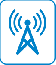 30 
Sep 2015Additive Manufacturing Technology Innovations Impacting Automotive Sector (Technical Insights)Transforming the Manufacturing Paradigm in Automotive SectorRegion : GlobalAdditive manufacturing (AM) is a rapidly growing technology that includes rapid prototyping and three-dimensional (3D) printing. These technologies are playing a crucial role in transforming industries such as automotive, aerospace, medical, fashion and food industry. Additive manufacturing is mainly used for more efficient, less time consuming and...USD 4,950 READ MORE10 
Dec 2014Global EMS Providers Market in Aerospace and DefenseIndustry Trends and Opportunities that will Shape the Electronic Manufacturing Services MarketRegion : GlobalThe study analyzes the opportunities that would open for the electronic manufacturing services (EMS) providers in the aerospace and defense industry. The trends that would shape the EMS providers market in this space have been discussed in detail, with a special focus on factors that are driving the market and an in-depth view on what is impeding m...USD 4,950USD 4,455 READ MORE20 
Feb 2015Advanced Manufacturing Technology Alert. Best Practices for Welding of Titanium Alloys; Novel Method to Develop Thermoelectric Materials; Technique to Develop Lightweight Automotive and Aerospace CompositesRegion : GlobalThis issue profiles best practices for welding of titanium alloys, a novel method to develop thermoelectric materials, and a technique to develop lightweight automotive and aerospace composites.USD 250 READ MORE30 
Sep 2016Adoption of Disruptive Technologies Transforming Manufacturing (TechVision)3DP, AR, VR, Advanced Robotics, and IIoT Drive Opportunities in Smart ManufacturingRegion : GlobalThe advent of Industry 4.0 and smart factories, digital manufacturing technologies have been experiencing exponential technological growth in recent years. Disruptive Technologies are playing a vital role in the revolutionary transformation of many key industries, such as aerospace, automotive, industrial automation, healthcare, and oil and gas se...USD 4,950 READ MORE22 
Apr 20163D Printing Developments in the Aerospace Industry - Advanced Manufacturing TOERegion : GlobalThis issue of Advanced Manufacturing TOE profiles key 3D printing developments, such as engine part and larger structures or components, and also notes opportunities and challenges, impacting 3D printing in the aerospace industry. The Advanced Manufacturing TechVision Opportunity Engine (TOE) covers global innovations and developments related to ...USD 250 READ MORE13 
May 2016Use of Composites Manufacturing Technology in the Automotive Industry - Advanced Manufacturing TOERegion : GlobalThis issue of Advanced Manufacturing TOE profiles key developments, opportunities and benefits for composites manufacturing in the automotive sector. The Advanced Manufacturing TechVision Opportunity Engine (TOE) covers global innovations and developments related to manufacturing and industrial automation on a weekly basis. Innovations are focused...USD 250 READ MORE08 
Jul 2016Large 3D Printers in the Additive Manufacturing Industry - Advanced Manufacturing TOERegion : GlobalThis issue of Advanced Manufacturing TOE identifies key innovations and opportunities in large-format 3D printers, including machines that use fused deposition modeling or inkjet 3D printing technologies. The Advanced Manufacturing TechVision Opportunity Engine (TOE) covers global innovations and developments related to manufacturing and industria...USD 250 READ MORE28 
Apr 2017Innovations in Garment Manufacturing, Digital Light Processing and Fused Filament Fabrication 3D Printing, and Nanomaterials ManufacturingRegion : GlobalThis issue of Advanced Manufacturing TOE highlights innovations in digital garment manufacturing, 3D printing using digital light processing and fused filament fabrication, robot programming, and fabrication of nanomaterials. The Advanced Manufacturing TechVision Opportunity Engine (TOE) covers global innovations and developments related to manuf...USD 250 READ MORE30 
Sep 2016Advances in Composite Manufacturing - Advanced Manufacturing TOERegion : GlobalThis issue of Advanced Manufacturing TOE highlights advancements and innovations in composite manufacturing, including light-weight epoxy resin systems. enhanced production of forged component thermoset resins, and epoxy resin prepregs. The Advanced Manufacturing TechVision Opportunity Engine (TOE) covers global innovations and developments relate...USD 1,500 READ MORE16 
Dec 2016Manufacturing Technologies for Automotive Lightweighting - Advanced Manufacturing TOERegion : GlobalThis issue of Advanced Manufacturing TOE identifies innovations for producing light-weight components, such as 3D roll forming, one-step joining processes, laser-assisted light-weight material processing, and large linear friction welders. The Advanced Manufacturing TechVision Opportunity Engine (TOE) covers global innovations and developments r...USD 250 READ MORE28 
Sep 2012Adaptive Robotics for Flexible Manufacturing (Technical Insights)Developments in Flexible Manufacturing SystemsRegion : GlobalThe major factors driving adoption of flexible manufacturing systems are need for efficient plant floor utilization, pressures to improve quality and increase the variety of products. Adaptive robotics is emerging as a major facilitator and enabling technology for flexible manufacturing. The key challenges facing wide adoption of adaptive robots ar...USD 4,950USD 3,713 READ MORE30 
May 2013Advances in Collaborative Robotic Systems (Technical Insights)Collaborative Robotics for Manufacturing–Technology Benchmarking and Stakeholder AnalysisCollaborative robots are robots which can work safely besides humans. With the growing lack of skilled labor in developed countries and the increasing median age of the population, collaborative robots will be beneficial for small and medium enterprises (SMEs) across countries, such as China, India and Taiwan, which are heavily dependent on manufac...USD 4,950USD 4,208 READ MORE27 
Jun 2014Advances in 4D Printing (Technical Insights)Nine Pronged Technology Evaluation--Next Paradigm in ManufacturingRegion : GlobalThe future of four-dimensional (4D) printing and its market implications will be determined by the breadth and depth of its application potential and its ability to unleash a whole new world of application segments and opportunities. From printing human organs to parts that are used in aerospace and automotive sectors, 4D printing promises to hold...USD 4,950USD 4,455 READ MORE29 
Jun 2015Technology Innovations Enabling Manufacturing of Fuel Efficient & Low Noise Aircrafts (Technical Insights)Paving way for the future of eco-friendly aircraftRegion : GlobalThe future of the aerospace sector in terms of eco-friendly aircraft will depend on the developments in the manufacturing sector. Some of the manufacturing technologies such as three-dimensional (3D) printing, nanomanufacturing, composite manufacturing, and multimaterial manufacturing technologies will have a crucial role in the transformation of ...USD 4,950 READ MORE30 
Nov 2011Strategic Analysis of Indian Aircraft Component Manufacturing and Services IndustryIndustry revenue to double by 2015 backed by domestic aircraft market growth and defense offsetsRegion : South Asia, Middle East & North AfricaThis research service analyzes the growth of Indian aircraft component manufacturing and services industry while also discussing the existing and possible opportunity areas. The study includes a brief overview evolution of manufacturing value chain and emergence of India in global aircraft industry. Then study presents emerging trends, PESTLE facto...USD 4,950USD 3,465 READ MORE31 
Dec 2009Global Satellite Manufacturing : The Impact of the Evolving TrendsRegion : EuropeThis report is focussed on space satellite manufacturing segment, which is the driving element of the space industry. This research presents the market trends shaping the satellite manufacturing industry moving forward into the future. An important part of this research is in defining the critical success factors in reference to end-user expectatio...USD 10,300USD 7,210 READ MORE04 
Mar 2016Advanced Manufacturing Technology--Social RobotsRegion : GlobalThis issue of Advanced Manufacturing Technology highlights advancements in social robots with enhanced robot-human interaction capabilities. Such robots can provide companionship for humans or serve as therapeutic devices. The Advanced Manufacturing Technology TechVision Opportunity Engine (TOE) covers global innovations and developments related t...USD 250 READ MORE11 
Mar 2016Robotic Exoskeletons for Industries--Advanced Manufacturing AlertRegion : GlobalThis issue of Advanced Manufacturing Alert identify key developments in robot exoskeletons for industrial and manufacturing applications, such as material handling, enhanced human movement, and improved ability to lift heavier items. The Advanced Manufacturing Alert covers global innovations and developments related to manufacturing and industrial...USD 250 READ MORE18 
Mar 20163D Printing in the Fashion Industry-Advanced Manufacturing AlertRegion : GlobalThis issue of Advanced Manufacturing Alert identifies and explains key developments in the use of 3D printing equipment and materials for innovative fashion design. The Advanced Manufacturing Alert covers global innovations and developments related to manufacturing and industrial automation on a weekly basis. Innovations are focused toward improvi...USD 250 READ MORE25 
Mar 20163D Printing Plastic Materials-Advanced Manufacturing AlertRegion : GlobalThis issue of the Advanced Manufacturing Alert highlights key developments and trends in plastic 3D printing materials for fused deposition modeling(FDM)/fused filament fabrication (FFF). The Advanced Manufacturing Alert covers global innovations and developments related to manufacturing and industrial automation on a weekly basis. Innovations are...USD 250 READ MORE01 
Apr 20163D Printing in the Sports Industry-Advanced Manufacturing AlertRegion : GlobalThis issue of the Advanced Manufacturing Alert profiles developments and opportunities for 3D printing for sports protective gear, shoes, and equipment. The Advanced Manufacturing Alert covers global innovations and developments related to manufacturing and industrial automation on a weekly basis. Innovations are focused toward improving product t...USD 250 READ MORE08 
Apr 20163D Printed Medical Implants and Organs-Advanced Manufacturing AlertRegion : GlobalThis issue of Advanced Manufacturing Alert contains information about key innovations and opportunities in 3D printed medical organs and implants. The Advanced Manufacturing Alert covers global innovations and developments related to manufacturing and industrial automation on a weekly basis. Innovations are focused toward improving product traceab...USD 250 READ MORE15 
Apr 20163D Printing in the Drone Industry-Advanced Manufacturing AlertRegion : GlobalThis issue of Advanced Manufacturing Alert highlights innovations in 3D printing of drones and opportunities and applications for 3D printed drones. The Advanced Manufacturing Alert covers global innovations and developments related to manufacturing and industrial automation on a weekly basis. Innovations are focused toward improving product trace...USD 250 READ MORE06 
May 2016Innovations in Welding Technologies - Advanced Manufacturing TOERegion : GlobalThis issue of Advanced Manufacturing TOE clarifies developments, opportunities and applications for welding technologies. The Advanced Manufacturing TechVision Opportunity Engine (TOE) covers global innovations and developments related to manufacturing and industrial automation on a weekly basis. Innovations are focused toward improving product tr...USD 250 READ MORE20 
May 2016Innovations in Consumer Robotics - Advanced Manufacturing TOERegion : GlobalThis issue of Advanced Manufacturing TOE pinpoints advancements in consumer robotics, including home and pool cleaning robots, robots for physical rehabilitation, and personal robotic assistants. The Advanced Manufacturing TechVision Opportunity Engine (TOE) covers global innovations and developments related to manufacturing and industrial automa...USD 250 READ MORE27 
May 2016Advances in 3D Printing of Metals - Advanced Manufacturing TOERegion : GlobalThis issue of Advanced Manufacturing TOE identifies key advancements in 3D printing of metals, including high-strength stainless steel powder, a technique for 3D printing metal components at the nanoscale level, 3D printing of micro metal structures in free space, and enhanced refractory metals for 3D printing. The Advanced Manufacturing TechVisio...USD 250 READ MORE03 
Jun 2016Innovations in SCARA Robots - Advanced Manufacturing TOERegion : GlobalThis issue of Advanced Manufacturing TOE notes advancements in SCARA robots, and key markets drivers and R&D areas for such robots. The Advanced Manufacturing TechVision Opportunity Engine (TOE) covers global innovations and developments related to manufacturing and industrial automation on a weekly basis. Innovations are focused toward improving ...USD 250 READ MORE10 
Jun 2016Impact of 3D Printing on Animal Healthcare - Advanced Manufacturing TOERegion : GlobalThis issue of Advanced Manufacturing TOE provides intriguing information about advancements in the use of 3D printing to create prosthetics for animals. The Advanced Manufacturing TechVision Opportunity Engine (TOE) covers global innovations and developments related to manufacturing and industrial automation on a weekly basis. Innovations are focu...USD 250 READ MORE17 
Jun 2016Innovations in 4D Printing - Advanced Manufacturing TOERegion : GlobalThis issue of Advanced Manufacturing TOE highlights developments in 4D printing–an intriguing technology that combines 3D printing with materials that respond, and change their structure, in the presence of key environmental stimuli. The Advanced Manufacturing TechVision Opportunity Engine (TOE) covers global innovations and developments relat...USD 250 READ MORE24 
Jun 2016Opportunities for 3D Printing in the Auto Industry - Advanced Manufacturing TOERegion : GlobalThis Advanced Manufacturing TOE highlights developments in 3D printing for automotive applications and identifies key opportunities for 3D printing in the auto industry. The Advanced Manufacturing TechVision Opportunity Engine (TOE) covers global innovations and developments related to manufacturing and industrial automation on a weekly basis. Inn...USD 250 READ MORE01 
Jul 2016Opportunities for 3D Printing Materials - Advanced Manufacturing TOERegion : GlobalThis Advanced Manufacturing TOE profiles innovations in 3D printing materials, including stem-cell bio-ink, electroactive polymers, orange peel bioplastics, and environmentally-friendly filaments. The Advanced Manufacturing TechVision Opportunity Engine (TOE) covers global innovations and developments related to manufacturing and industrial automa...USD 250 READ MORE22 
Jul 2016Technologies and Solutions for Joining Materials - Advanced Manufacturing TOERegion : GlobalThis issue of Advanced Manufacturing TOE presents developments and advancements in multi-material joining technologies, including RF welding of low-loss polymers and innovative laser welding technology that is faster and more efficient than conventional techniques. The Advanced Manufacturing TechVision Opportunity Engine (TOE) covers global innova...USD 250 READ MORE29 
Jul 2016Innovations in Safety Instrumented Systems - Advanced Manufacturing TOERegion : GlobalThis issue of Advanced Manufacturing TOE clarifies innovations and opportunities in safety instrumented systems (SIS). The Advanced Manufacturing TechVision Opportunity Engine (TOE) covers global innovations and developments related to manufacturing and industrial automation on a weekly basis. Innovations are focused toward improving product trac...USD 250 READ MORE05 
Aug 20163D Printing Technology Aids the Visually Impaired - Advanced Manufacturing TOERegion : GlobalThis issue of Advanced Manufacturing TOE profiles innovations in 3D printing technology that are directed at helping visually impaired people. Innovations profiled include the development of a tactile teaching aid by Korea Institute of Science and Technology, a 3D printed map by Rutgers School of Engineering, a 3D printed display for the visually i...USD 250 READ MORE12 
Aug 2016Industrial Internet of Things (IIoT) Platforms - Advanced Manufacturing TOERegion : GlobalThis issue of Advanced Manufacturing TOE highlights key innovations in the Industrial Internet of Things (IIoT), and notes key opportunities, trends, and requirements for IIoT technologies, such as integrated platforms. The Advanced Manufacturing TechVision Opportunity Engine (TOE) covers global innovations and developments related to manufacturi...USD 250 READ MORE19 
Aug 20163D Printing in Outer Space - Advanced Manufacturing TOERegion : GlobalThis issue of Advanced Manufacturing TOE profiles key developments and initiatives in 3D printing for the space industry, such as contour crafting, printing tools or objects, bioprinting, and printing food. The Advanced Manufacturing TechVision Opportunity Engine (TOE) covers global innovations and developments related to manufacturing and indust...USD 250 READ MORE26 
Aug 2016Advancements in 3D Printing Materials - Advanced Manufacturing TOERegion : GlobalThis issue of Advanced Manufacturing TOE highlights key developments and opportunities in enhanced 3D printing materials, ushc as graphene, polymers, and ceramics. The Advanced Manufacturing TechVision Opportunity Engine (TOE) covers global innovations and developments related to manufacturing and industrial automation on a weekly basis. Innovat...USD 250 READ MORE07 
Oct 2016Unmanned Ground Vehicles - Advanced Manufacturing TOERegion : GlobalThis issue of Advanced Manufacturing TOE profiles advancements in unmanned ground vehicles for civilian or defense/homeland security applications. The Advanced Manufacturing TechVision Opportunity Engine (TOE) covers global innovations and developments related to manufacturing and industrial automation on a weekly basis. Innovations are focused t...USD 1,500 READ MORE14 
Oct 2016Robots Developed to Aid the Construction Industry - Advanced Manufacturing TOERegion : GlobalThis issue of Advanced Manufacturing TOE profiles advances in robotic solutions for the construction industry, such as robotic brick laying, inspection, demolition, and insulation systems. The Advanced Manufacturing TechVision Opportunity Engine (TOE) covers global innovations and developments related to manufacturing and industrial automation on...USD 1,500 READ MORE28 
Oct 2016Specially Developed Robots for the Military Sector - Advanced Manufacturing TOERegion : GlobalThis issue of Advanced Manufacturing TOE profiles key developments and opportunities in robots for military and defense applications, including remotely operated weapons systems, multi-task battlefield robots, armed tactical robots. The Advanced Manufacturing TechVision Opportunity Engine (TOE) covers global innovations and developments related to...USD 1,500 READ MORE04 
Nov 20163D Printing in the Food Industry - Advanced Manufacturing TOERegion : GlobalThis issue of Advanced Manufacturing TOE highlights innovations and opportunities in 3D printing of food, including chocolate or other sweets, healthy ingredients, and ice cream. The Advanced Manufacturing TechVision Opportunity Engine (TOE) covers global innovations and developments related to manufacturing and industrial automation on a weekly b...USD 1,500 READ MORE11 
Nov 2016Bionics and Exoskeleton Suits for Boosting Human Strength - Advanced Manufacturing TOERegion : GlobalThis issue of Advanced Manufacturing TOE profiles innovations, applications, and opportunities in bionic and exoskeleton technologies, such as bionic knee braces, exoskeletons for rehabilitation, and bionic suits for high-performance marine applications. The Advanced Manufacturing TechVision Opportunity Engine (TOE) covers global innovations and d...USD 250 READ MORE18 
Nov 20163D Printing and Modeling Software - Advanced Manufacturing TOERegion : GlobalThis issue of Advanced Manufacturing TOE highlights advancements in 3D printing design and modeling software, including enhanced editing software, slicing software, and 3D printing management software. The Advanced Manufacturing TechVision Opportunity Engine (TOE) covers global innovations and developments related to manufacturing and industrial a...USD 250 READ MORE25 
Nov 2016Specially Developed Robots for the Marine Industry - Advanced Manufacturing TOERegion : GlobalThis issue of Advanced Manufacturing TOE profiles innovations and opportunities for marine robots, including enhanced remotely operated vehicles, underwater robots with flexible structures for innovative maneuvering and propulsion, underwater robots for identifying permafrost degradation and greenhouse gas emissions, and underwater humanoid robots....USD 250 READ MORE02 
Dec 20163D Scanners for 3D Printing - Advanced Manufacturing TOERegion : GlobalThis issue of Advanced Manufacturing TOE identifies advancements in 3D scanners for 3D printing, including 3D depth sensing scanners, handheld 3D scanners, laser- and camera-based 3D scanners, and rotating platform 3D scanners. The Advanced Manufacturing TechVision Opportunity Engine (TOE) covers global innovations and developments related to manu...USD 250 READ MORE09 
Dec 2016Wearable Devices and Technologies for Industrial Applications - Advanced Manufacturing TOERegion : GlobalThis issue of Advanced Manufacturing TOE identifies key developments and opportunities in wearable technologies for industrial environments applications, such as low-light environments with vehicles, smart glasses, advanced wearable headgear, and smart lens technology. The Advanced Manufacturing TechVision Opportunity Engine (TOE) covers global i...USD 250 READ MORE30 
Dec 2016Logistics and Warehouse Robots - Advanced Manufacturing TOERegion : GlobalThis issue of Advanced Manufacturing TOE presents developments, innovations and opportunities for material handling and logistics robots, including large-payload robots, flexible robotic platforms, collaborative and autonomous robots, and mobile pick-and-place robots. The Advanced Manufacturing TechVision Opportunity Engine (TOE) covers global inn...USD 250 READ MORE13 
Jan 2017Innovations in Composite Manufacturing TechnologiesRegion : GlobalThis issue of Advanced Manufacturing TOE focuses on developments and innovations in manufacturing composites, including single-processing solutions, combination 3D printing and robotics technologies, techniques for producing continuous carbon fiber, and use of paper 3D printing technology to produce carbon fiber reinforced parts. The Advanced Manu...USD 250 READ MORE04 
Aug 2017Advancements in Additive Manufacturing, Robotics, and Joining of MaterialsRegion : GlobalThis issue of Advanced Manufacturing TOE profiles innovations and opportunities in stronger 3D printing materials using carbon nanotube composite; soft, vine-like robots capable of growing; joining of challenging metals using wobble head technology and fiber lasers; digital packaging finishing technology; and cryogenic machining. The Advanced Man...USD 250 READ MORE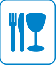 17 
Jul 2017Disruptive Manufacturing Technologies for Consumer Goods3DP Drives High Growth Opportunities in Food, Consumer Electronics, Entertainment, Jewelry, Apparel IndustriesRegion : GlobalWith technological advancements transforming the consumer goods market, additive manufacturing is set to create high impact in the near future. Additive manufacturing has garnered increased interest from industries such as consumer electronics, automotive, aerospace, and manufacturing in the past few years for prototyping and production application...USD 4,950 READ MORE31 
Mar 2017Advancements in Additive Manufacturing, Robotics, and Industrial WearablesRegion : GlobalThis issue of Advanced Manufacturing TOE highlights advancements in additive manufacturing( including metal 3D printing, smaller 3D printers), robotic exoskeletons, and wearable goggles for industrial applications . The Advanced Manufacturing TechVision Opportunity Engine (TOE) covers global innovations and developments related to manufacturing an...USD 250 READ MORE11 
Aug 2017Advancements in Roll-to-roll Graphene Manufacturing, 3D Printing, and Welding TechniquesRegion : GlobalThis issue of Advanced Manufacturing TOE highlights advancements in manufacturing of graphene, 3D printing in water, 3D printing of nanosensors, advances in consumer-grade 3D printers, and friction stir welding. The Advanced Manufacturing TechVision Opportunity Engine (TOE) covers global innovations and developments related to manufacturing and in...USD 250 READ MORE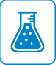 05 
Feb 2016Nanotech--Innovations in NanomanufacturingRegion : GlobalAdvances in nanomanufacturing facilitate production of materials and products in commercial scale in an economically viable manner and also address the challenges faced in health and safety issues. Furthermore, the trend focuses toward addressing specific requirements of various industries reflecting a more customized approach. Key industries imp...USD 250 READ MORE27 
Sep 2016Technologies Impacting the Future of the Aerospace and Defense SectorTechnologies that Will Change the Aerospace and Defense LandscapeRegion : GlobalThe aerospace and defense industries have witnessed tremendous change in the past few years. Both sectors have seen a rising use of wearables. In the defense sector wearables are increasingly being used in the form of body-worn sensors for training and combat. Wearables are becoming ubiquitous in aerospace as well in the form of head-mounted displa...USD 4,950 READ MORE01 
Feb 2012Economic 360 for South Africa: Growth Prospects and Emerging Opportunities in the Aerospace and Defense IndustryEconomic Policy, Recovery and Growth Influencing the South African Aerospace and Defense IndustryRegion : AfricaSouth Africa is a democratic republic with a stable political system. The economic environment is forecast to remain stable, with policy focus on employment creation through growth and stability. The country has a long-established aerospace and defense industry with large international contracts driving local manufacturing. The aerospace industry h...USD 1,495USD 1,121 READ MORE16 
Dec 2016Global Aerospace Logistics IIoT, 2016SaaS Providers Will Change the Nature of Aerospace Logistics, Using IoT To Significantly Reduce Costs and Increase Delivery TimeRegion : GlobalThe aerospace logistics market, like many others, is in a state of change. The introduction of enhanced Internet protocol-based software and equipment is driving the market in new directions. This insight covers the market from 2016 to 2026. Logistics to support aerospace activities such as manufacturing; maintenance, repair, and overhaul (MRO); a...USD 1,500 READ MORE31 
Aug 2009World EMS Provider Market in the Aerospace and Defense IndustryRegion : North AmericaThis research service covers the World electronic manufacturing services provider markets in the aerospace and defense industry. Market dynamics delving into market challenges, drivers and restraints have also been investigated. Revenue forecasts and penetration rates for key medical devices are uncovered. This research also covers the competitive ...USD 4,950USD 3,465 READ MORE01 
Apr 20153D Printing in AerospaceRevolution or Evolution?Overcoming Challenges for Wider AdoptionRegion : EuropeAfter highlighting additive manufacturing (AM) as one of the most important technological trends in aerospace and defence, Frost and Sullivan attended the Additive Manufacturing for Defence and Aerospace summit in London in February 2015. The first conclusion arrived at based on the summit is additive manufacturing is drawing a lot of attention. In...USD 1,500 READ MORE10 
Apr 2013Analysis of the Indian Aerospace IndustryEngineering Services Create Tremendous Opportunity in the Indian Aerospace IndustryRegion : South Asia, Middle East & North AfricaThis research service analyses the opportunities and avenues for future growth of the aerospace manufacturing, engineering services, and maintenance, repair and overhaul segments in India. A ten-year forecast is provided, up to the year 2022, keeping in mind the drivers, restraints, and challenges that the industry faces.USD 4,950USD 4,208 READ MORE10 
Mar 2017Plastics and Composites for the Aerospace IndustryRegion : GlobalThe aerospace industry is focusing on reducing the weight of aircraft in order to attain better fuel efficiency and performance. This is creating a need for materials with better mechanical, chemical, and thermal properties that can replace heavy metals. With lightweight and durability of components of prime importance, lightweight composites (f...USD 950 READ MORE18 
May 2007Country Industry Forecast - Political and Policy Analysis for the Chinese Aerospace and Defense IndustryRegion : Asia PacificChina is the worlds fastest growing aviation market and the Chinese government is promulgating investor friendly policies to sustain the aviation industry growth. Air craft manufacturing, air port development are some of the areas that exected to provide opportunities due to policy changes. This research service outlines Chinas political structur...USD 450USD 315 READ MORE22 
Sep 2015Commercial Aviation in APACA Future Aerospace Region Giant on the RiseRegion : Asia PacificDuring the last decade, APAC has been the most dynamic region with regard to air traffic. As a result, the region has witnessed the highest aircraft demand globally and a strong development of new infrastructure to cope with increasing traffic. The countries in this region realise that investment in this industrial sector is profitable. Thus, they ...USD 1,500 READ MORE30 
Jan 2015Commercial Aircraft Fuel Systems MarketAircraft Power Production SeriesRegion : GlobalThe commercial aircraft Fuel Systems market consists of the pumps that produce the flow, various storage and safety systems, and the controls that provide this power to the engines. As such, it is part of an integrated system. The primary focus of this research was the provision of new components into new aircraft. This is a market strongly domina...USD 1,500 READ MORE13 
Feb 2012Analysis of the Commercial Aerospace EMS Provider MarketExpansion in China's Commercial Aerospace Industry is Creating a Wealth of OpportunitiesRegion : Asia PacificThis research covers Chinese Electronic Manufacturing Services (EMS) provider market in the commercial aerospace industry. It provides a comprehensive analysis of the total market. The study period is 2007-2017, and base year is 2010. Forecasts are provided for 2011-2017, and compound annual growth rate (CAGR) is calculated for 2010-2017. This anal...USD 4,950USD 3,713 READ MORE30 
Sep 2006Growth Opportunities in the North American Aerospace and Defense EMS Provider MarketsRegion : North AmericaThis research service covers the electronics manufacturing service (EMS) providers opportunities in the North American aerospace and defense (A&D) industry. The research also discusses various trends within the EMS penetration in North American market as compared to the world A&D industry. These trends have been analysed in terms drivers, restraint...USD 4,950USD 3,465 READ MORE24 
Feb 20173D Printing for Military/Aerospace ApplicationsRegion : GlobalThis Advanced Manufacturing TOE highlights innovations and opportunities in 3D printing for military/aerospace applications, including 3D laser metal printing of weapons, 3D printing of electronic components, 3D printing of food, 3D bioprinting of functional skin. The Advanced Manufacturing TechVision Opportunity Engine (TOE) covers global innovat...USD 250 READ MORE28 
Jul 2017Advancements in Unmanned Aerial VehiclesRegion : GlobalThis Aerospace and Defense TOE profiles innovations, advancements, and opportunities in unmanned aerial vehicles (UAVs), such as data security, wide-area cameras, air-to-ground in-flight connectivity, munitions, bioinspired aerial robots, solar-powered UAVs, aircraft satellite communications, and encryption of classified data. Aerospace and Defens...USD 950 READ MORE26 
May 2017Innovations in Radar SystemsRegion : GlobalThis Aerospace and Defense TOE highlights advancements and innovations in aircraft radar systems, including mobile systems, perimeter defense radar systems, advanced airborne radar, and radar to pinpoint distant nautical threats. Aerospace and Defense TechVision Opportunity Engine (TOE) delves into the technologies and applications that shape bo...USD 950 READ MORE23 
Jun 2017Advancements in SonarRegion : GlobalThis Aerospace and Defense TOE profiles key innovations and developments in sonar technology for defense purposes, such as detecting enemy submarines and torpedoes. The advancements include portable diver detection sonar, towed array depth sonar for anti-submarine warfare, sonar systems that are not impaired by noise, acoustic processing systems, ...USD 950 READ MORE25 
Aug 2017Advancements in Aircraft Materials and Wing Flaps, Missile Defense, Jet Fighter Training Aircraft, Helicopters, and Orbiting InstrumentsRegion : GlobalThis Aerospace and Defense TOE profiles developments and advancements in glassy carbon aircraft materials; flexible, shape-changing wing flaps; radar-based missile defense simulation systems; jet fighter training aircraft; helicopters design and displays; and precise orbiting instruments. Aerospace and Defense TechVision Opportunity Engine (TOE) d...USD 950 READ MORE18 
Apr 2014Global Defense OutlookEquipment and Services OpportunitiesRegion : North AmericaThis research service is an overview of procurement spending and contract activity for global defense markets. Included are research and development, procurement, operations and maintenance, and services representative programs and contracts for 7 regions, 20 countries, and 12 technology segments. The global defense industry is comprised of the na...USD 4,950USD 4,455 READ MORE30 
Aug 2016Application Assessment of Carbon Fibers (TechVision)Region : GlobalThe carbon fibers market is expected to grow significantly in the next 5 to 7 years primarily driven by the automotive sector due to regulatory pressure to improve fuel efficiency and reduce the weight of the vehicles. Presently, they are primarily used in the aerospace industry and in high-end cars manufactured by companies such as BMW and Lambo...USD 4,950 READ MORE03 
Jul 2017Future of Thermoelectric Energy HarvestingBuilding and Home Automation Sectors will Drive Growth Opportunities for Thermal HarvestersRegion : GlobalIncreased population and pollution are largely contributing to energy crisis. In manufacturing and industrial power plants, a high amount of energy is wasted in the form of heat. Though some countries have restructured their electricity infrastructure with highly expensive processes, the electricity crisis still prevails. This energy and electricit...USD 4,950 READ MORE05 
Nov 2014Commercial Aircraft Hydraulic SystemsAircraft Power Production SeriesRegion : North AmericaThe commercial aircraft hydraulic power market consists of the pumps that produce the power, various storage and safety systems, and the controls that provide this power to the operating systems. As such, it is part of an integrated system of systems. The primary focus of this research was the provision of new components into new aircraft. This ...USD 1,500USD 1,350 READ MORE05 
Aug 2016OLED Lighting - Global Challenges and R&D Focus Areas (TechVision)Region : GlobalOrganic light-emitting diode (OLED) is an emerging technology in the field of lighting. The future of OLED and its market implications will be determined by the breadth and depth of its application potential and its ability to open up a whole new world of opportunities. OLED lighting applications are poised to influence automotive, aerospace, high-...USD 4,950 READ MORE22 
Jul 2015Global UAS Indigenous ProgramsPotential Challengers and Investment OpportunitiesRegion : North AmericaIndigenous unmanned aerial system (UAS) development and manufacturing capabilities are advancing rapidly worldwide. North America and Europe lead the world in technological capabilities, along with Israel. While those regions will continue to build on the successes of advanced UAS programs, countries in Asia, the Middle East, and South America will...USD 1,500 READ MORETop 50 Emerging Technologies: Growth Opportunities of Strategic ImperativeMulti-billion dollar technologies ready to propel industries and transform our worldRegion : GlobalResearch Overview The Top 50 Emerging Technologies research is a comprehensive analysis of the most promising and disruptive technologies poised to impact our world in the next few years. It highlights and offers strategic guidance and actionable ideas on the hottest 50 technologies that pack maximum potential to fuel global innovation; spawn in...USD 7,500 READ MORE06 
Sep 2017Global Aerospace Sealants Market, Forecast to 2023High Demand for Aircraft Fleet Expansion in Asia-Pacific and the Middle East is Expected to Spur DemandRegion : GlobalAerospace is one of the key industries of leading economies that supplies to market such as commercial aviation, defense aviation, and general aviation. Aircrafts and related components and products that are in operation or are being manufactured require a variety of highly specific and durable sealants for various applications on parts such as fue...USD 4,950 READ MORE15 
Feb 2017US DoD Foreign Military Sales Market, Forecast to 2021Domestic Defense Firms Must Become More Innovative and Cost Efficient to Succeed in the Increasingly Competitive Race to Sell International ArmsRegion : North AmericaAn overall increase in global defense spending is expected, after several years of relatively flat growth, which will cause the US Department of Defense (DoD) market for foreign military sales (FMS) to grow at an estimated 3.4% over the 2015 to 2021 study period. However, overall sales of US military equipment will grow at an even greater rate beca...USD 4,950 READ MORE26 
Apr 2017Global Air-to-Ground Missile Market, Forecast to 2021Technology Advancements Drive DemandRegion : North AmericaFor the last several years, conflicts across the Middle East and Afghanistan have been a costly undertaking for the United States and its allies. During 2015, the United States alone dropped over 20,000 bombs and missiles on both Iraq and Syria. The number of bombs and missiles applied by NATO and Gulf Cooperation Council allies cannot be determine...USD 4,950 READ MORE16 
Jun 2017Plastics for the Automotive, Aerospace, Building and Construction, and Packaging IndustriesRegion : GlobalThis edition of the Plastics Advisor TOE profiles innovations in plastics for the automotive, aerospace, building and construction, and packaging industries. The innovations include a dual container packaging solution, an inverted stand-up pouch that can be retrofitted in existing manufacturing line, bricks made from recycled plastics for construct...USD 950 READ MORE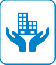 02 
Dec 2016Research and Development Initiatives in WiFi Devices, Aerospace Composites, Renewable Energy, and Agro Waste Management - Inside R&D TOERegion : GlobalThis edition of Inside R&D TOE profiles innovations in WiFi devices and technologies, composites for aerospace, topics in renewable energy, agricultural waste management, and synthetic alcohol. Inside R&D TechVision Opportunity Engine (TOE) covers global innovations that are in research and development in virtually all technology areas. We provide...USD 250 READ MORE20 
Mar 2009Strategic Industry Analysis of China's Commercial Aviation Supplier MarketRegion : Asia PacificThis research service provides strategic industry analysis of the dynamics of commercial aviation suppliers in China. The analyses include identification of industry challenges, market drivers and restraints and key industrial influences that are affecting the commercial aviation market in China. Market coverage includes aviation manufacturing, avi...USD 13,000USD 9,100 READ MORE15 
Jul 2009Global Space Industry Stakeholder MappingRegion : GlobalA global perspective of the Space Industry, covering both the core upstream and downstream segments of launch services, satellite manufacturing, ground equipment & operations, support services and satellite services. This research also includes historical trends, current drivers and restraints, market challenges, end-user assessments, overview of ...USD 10,300USD 7,210 READ MORE29 
Sep 2014Internet of Things (IoT) - Disruptive Opportunities in Key Sectors (Technical Insights)Connecting Anyone, Anywhere, Anytime IntelligentlyRegion : GlobalThe Internet of things (IoT) is a concept that has emerged from a vision of an always connected world. Seamless connectivity between devices anywhere, anytime, in any condition is the goal behind the concept of IoT. This research service explores the impact of Internet of Things in key sectors such as Energy, Healthcare, Transportation, Manufacturi...USD 4,950USD 4,455 READ MORE13 
Jun 2017Indian Defense Market, Forecast to 2026New Policy Dynamics, Market Requirements, and Programs Present Myriad Opportunities for CompaniesRegion : GlobalAccording to SIPRI, India was the largest arms importer in the world during 2011–2015. The Indian government has revised the procurement policy after seeking responses from industry stakeholders. Frost & Sullivan has analyzed the competitive landscape of defense in India, which consists of public sector undertakings (PSUs), foreign defense compan...USD 1,500 READ MORE10 
Apr 2009Global Commercial Engine MRO Market Assessment (CF34, CFM56 & V2500)Region : GlobalEngine manufacturers and MRO service providers are increasingly focused on engine efficiency to optimize fuel consumption and match environmental regulations on emission and noise levels.USD 10,000USD 7,000 READ MORE25 
Jul 2017Global Military Unmanned Aerial Systems (UAS) Suppliers, 2017A Regional List of Non-government Military UAS Manufacturers Reveals Global Trends and Trade RelationshipsRegion : North AmericaThe competition to supply militaries with various types of Unmanned Aerial Systems (UAS) is increasing. A global rise in defense spending to attain UAS capabilities is leading to companies continuously developing and/or upgrading platforms and sensors to meet rapidly changing and expanding military applications. In response, military UAS suppliers ...USD 1,500 READ MORE24 
Mar 2017Innovations in Virtual RealityRegion : GlobalThis Aerospace and Defense TOE highlights and clarifies key innovations in virtual reality for aerospace and defense applications, such as combat vehicles, aircraft or ship design, flight crew training, firearms or warfighter training. Aerospace and Defense TechVision Opportunity Engine (TOE) delves into the technologies and applications that shap...USD 950 READ MORE28 
Apr 2017Innovations in Aviation CompositesAdvancements in Strength, Electrical and Thermal Conductivity of Carbon Nanotube CompositesRegion : GlobalThis Aerospace and Defense TOE highlights innovations in composites for aviation, including composite propellers, shape memory alloy composites, ceramic matrix composites, carbon nanotube composites, a carbon fiber bonded composite repair technique, and graphene nanocomposites. Aerospace and Defense TechVision Opportunity Engine (TOE) delves into ...USD 950 READ MORE14 
Oct 2016Polymers in 3D Printing - Plastics Advisor TOEPlastics that are used for 3D printing are mostly of synthetic origin that includes nylon (polyamides) and acrylonitrile butadiene styrene (ABS). Apart from plastics, metals and ceramics are also used. The key application segments are healthcare, electronics, automotive, aerospace and defense. Out of these, healthcare and electronics segments have ...USD 1,500 READ MORE26 
May 2017Innovations in Higher Throughput 3D Printing, Augmented Reality, and Industrial Robots with Improved Situational AwarenessRegion : GlobalThis issue of Advanced Manufacturing TOE highlights innovations in high throughput 3D printing of metal, automated post-curing for stereolithography 3D printing, augmented reality for manufacturing facilities, improved production for fused deposition modeling equipment, and industrial robots with object recognition and environmental awareness. Th...USD 250 READ MORE07 
Apr 2017Advancements in 3D Printed Metals and Non-metals, 3D Printed Body Armor, Collaborative Robots, and Laser TechnologyRegion : GlobalThis issue of Advanced Manufacturing TOE highlights key innovations and developments in 3D printing of metals, non-metals, and body armor. It also depicts developments in collaborative robots for logistics and material transport, and combined laser and waterjet technology. The Advanced Manufacturing TechVision Opportunity Engine (TOE) covers globa...USD 250 READ MORE09 
Jun 2017Advancements in 3D Printing, Material Handling, and Collaborative RobotsRegion : GlobalThis issue of Advanced Manufacturing TOE profiles developments in metal 3D printing, collaborative robotics, material handling, and 3D printing automation. Innovations covered include intelligent end effectors for collaborative robots, achieving high-quality finishing in metal additive manufacturing, wide-area laser beam technique for rapid powder...USD 250 READ MORE14 
Jul 2017Advancements in Bioprinting, Casting Techniques, Robotics, Graphene 3D Printing, and Lightweighting TechnologiesRegion : GlobalThis issue of Advanced Manufacturing TOE describes advancements and innovations in low-cost 3D printing of metals, 3D printing of large-scale (35 cubic foot) objects, 3D printing of plastic combined with fabric, construction robots for stacking irregular objects, and cloud-based autonomous robotic inspection systems. The Advanced Manufacturing Tec...USD 250 READ MORE24 
Mar 2017Advancements in 3D Printing, Robotics, and Voice RecognitionRegion : GlobalThis issue of Advanced Manufacturing TOE highlights innovations in 3D printing of glass, metals, and buildings; painting and cleaning robots for commercial applications; and voice recognition technology for handheld or wearable devices. The Advanced Manufacturing TechVision Opportunity Engine (TOE) covers global innovations and developments relate...USD 250 READ MORE05 
May 2017Advancements in Inkjet-based 3D Printing, Robotics, and Material HandlingRegion : GlobalThis issue of Advanced Manufacturing TOE profiles innovations in 3D printing, robotics, and material handling, including combined robotic and 3D printing solutions, modular material handling technology, monitoring of automation devices, inkjet-based 3D printing for improved production of multi-colored products and greater speed. The Advanced Man...USD 250 READ MORE19 
May 2017Innovations in Asset Tracking, Anti-vibration Technology, 3D Printing of Strong or Large PartsRegion : GlobalThis issue of Advanced Manufacturing TOE identifies key innovations and advancements in 3D printing of high-strength composites or other materials that are strong in the Z axis and in the X and Y axes, 3D printing of large-scale parts/structures, real-time asset tracking and location solutions, and bio-inspired anti-vibration technology. The Advan...USD 250 READ MORE06 
Jan 2017Innovations in Agriculture RobotsRegion : GlobalThis issue of Advanced Manufacturing TOE highlights advancements in robots for agriculture, such as mobile material handling robots, fruit harvesting robots, plant breeding robots, and fertilizer robots. The Advanced Manufacturing TechVision Opportunity Engine (TOE) covers global innovations and developments related to manufacturing and industrial...USD 250 READ MORE20 
Jan 2017Advances in MicrobotsRegion : GlobalThis issue of Advanced Manufacturing TOE presents innovations in microrobots (microbots), including bioinspired microbots controlled via electromagentic fields, microbots controlled by blue light, microbots for pollution control, and ciliated microbots for drug or chemical delivery. The Advanced Manufacturing TechVision Opportunity Engine (TOE) co...USD 250 READ MORE27 
Jan 20173D Printing in the Motorcyle IndustryRegion : GlobalThis Advanced Manufacturing TOE highlights developments and innovations in three-dimensional (3D) printing for motorcycles, including the chassis, windshield, lights, mirrors, and tank casings. The Advanced Manufacturing TechVision Opportunity Engine (TOE) covers global innovations and developments related to manufacturing and industrial automatio...USD 250 READ MORE03 
Feb 2017Improved Product and Material Inspection and Testing TechnologiesRegion : GlobalThis Advanced Manufacturing TOE highlights developments in laser scanners for quality inspection and 3D digital representation, including portable 3D laser scanners, arms with integrated encoders and laser scanners. structured light 3D scanners, fringe projection scanners. The Advanced Manufacturing TechVision Opportunity Engine (TOE) covers globa...USD 250 READ MORE10 
Feb 20173D Printing of Low-cost ProstheticsRegion : GlobalThis Advanced Manufacturing TOE profiles innovations in 3D printed orthopedic prosthetics, including prosthetic hands. The Advanced Manufacturing TechVision Opportunity Engine (TOE) covers global innovations and developments related to manufacturing and industrial automation on a weekly basis. Innovations are focused toward improving product trac...USD 250 READ MORE17 
Feb 2017Fiber Optic Laser Machining Technology AdvancementsRegion : GlobalThis Advanced Manufacturing TOE highlights advancements and innovations in fiber laser machining technology, such as fiber punch laser machines, fiber laser for additive and subtractive machining, high power fiber lasers, and laser cutting combined with CNC (computer numerical control) machining. The Advanced Manufacturing TechVision Opportunity E...USD 250 READ MORE03 
Mar 2017Abrasive Waterjet Machining Technology AdvancementsRegion : GlobalThis Advanced Manufacturing TOE profiles innovations in highlights advancements in waterjet cutting machines, including desktops, more affordable systems, machines for heavy industry, and machines for very precise parts. The Advanced Manufacturing TechVision Opportunity Engine (TOE) covers global innovations and developments related to manufactur...USD 250 READ MORE23 
Jun 2017Developments in Delivery Robots, Cloud-connected Humanoid Robots, Grasping Robots, Construction 3D Printing, and Marine DronesRegion : GlobalThis issue of Advanced Manufacturing TOE profiles self-driving goods delivery robots; 3D printing for large-scale construction, including skyscrapers; cloud-connected humanoid robots with improved management programming systems; underwater drones for fishing; and improved robot grasping of varied objects by leveraging artificial intelligence; and s...USD 250 READ MOREAdvancements in Desktop 3D Printing, and in Autonomous, On-demand, Industrial, and Home RobotsRegion : GlobalThis issue of Advanced Manufacturing TOE identifies developments and opportunities in robotic arms for sewing machines, autonomous spray painting robots, 1D printing of on-demand robots, desktop 3D printing of larger objects, and smart home personal robots. The Advanced Manufacturing TechVision Opportunity Engine (TOE) covers global innovations a...USD 250 READ MORE28 
Jul 2017Advancements in Flexible Robotics, Material Joining, 3D Printing, Packaging, and Cryogenic Machining TechnologiesRegion : GlobalThis issue of Advanced Manufacturing TOE profiles innovations and opportunities in stronger 3D printing materials using carbon nanotube composite; soft, vine-like robots capable of growing; joining of challenging metals using wobble head technology and fiber lasers; digital packaging finishing technology; and cryogenic machining. The Advanced Man...USD 250 READ MORE10 
Mar 2017Recent Advances in 3D Printing for Medical ApplicationsRegion : GlobalThis issue of Advanced Manufacturing TOE covers recent developments in three-dimensional (3D) printing for medial applications. Innovations profiled include 3D printing through two-photon polymerization by Nanoscribe GmbH, rapid 3D prototyping in the microfluidic industry by The Dolomite Centre Ltd., 3D bioprinting in tissue engineering by the Univ...USD 250 READ MORE14 
Apr 2017Innovations in 3D Printing and Construction RobotsRegion : GlobalThis issue of Advanced Manufacturing TOE highlights advancements in 3D printing (including 3D printing of metals and ceramics, multi-function 3D printers, 3D printing with essentially no post-processing) and construction robots (brick laying robots). The Advanced Manufacturing TechVision Opportunity Engine (TOE) covers global innovations and devel...USD 250 READ MORE25 
Aug 2017Advancements in Joining, 3D Printing Techniques, and Industrial WearablesRegion : GlobalThis issue of Advanced Manufacturing TOE pinpoints advancements in vibration welding, metal joining without heat at room temperature, large-scale 3D printing, improvements over conventional fused filament fabrication 3D printing, and industrial wearables that can reduce fatigue of workers. The Advanced Manufacturing TechVision Opportunity Engine (...USD 250 READ MORE01 
Sep 2017Advancements in Personal, Surgical, Inspection, Delivery, and Self-healing RobotsRegion : GlobalThis issue of Advanced Manufacturing TOE highlights advancements in personal, home robots for enhanced human-robot interaction, robots for minimal access surgery, bridge inspection robots, robots for autonomous food delivery. Self-healing robots made of soft, flexible elastomeric polymers are also profiled. The Advanced Manufacturing TechVision Op...USD 250 READ MORE14 
Dec 2014Impact Assessment of 3D Printing Materials in Key Applications (Technical Insights)Wide Choice Of Materials Facilitate Intricate Design And Customization Using 3D Printing Across IndustriesRegion : GlobalProduct customization and frugal solutions are driving the 3D printing technology. Experimentation with unorthodox materials can revolutionize the adoption of 3D printing, even in healthcare or automotive sectors. It is also seen that individual creativity is upsurging in consumer industry like food, jewelry, apparels and toys due to 3D printing. T...USD 4,950USD 4,455 READ MORE13 
Jan 2017Innovations in 3D Printing MaterialsRegion : GlobalThree-dimensional (3D) printing, also known as additive manufacturing, is a layering process by which solid, 3D objects are created. The technology is gaining widespread interest in the aerospace, automotive, electrical, medical, and dental industries. This creates a need for developing a range of materials for use in the 3D printing process. Some ...USD 250 READ MORE23 
Sep 2016Innovations in the Chocolate Industry - Industrial Bioprocessing TOERegion : GlobalThis Industrial Bioprocessing TOE features innovations, important trends, and innovations in the chocolate industry. This TOE covers innovations in chocolate quality control; manufacturing of low fat chocolate and unique, gourmet three-dimensional (3D) printed chocolate; and use of chocolate as a nutri-cosmetic product. The Industrial Bioprocessin...USD 250 READ MORE22 
Jul 2016Consumer Robots as Domestic Assistants - Future Tech TOERegion : GlobalThis Future Technology TOE profiles innovations in and applications for consumer electronics, including cleaning robots, robotic lawn mowers, clothes folding robots. The Future Tech TechVision Opportunity Engine (TOE) captures emerging innovations in research and development, or profile existing technologies which have seen a resurgence in terms...USD 750 READ MORE11 
Nov 2016Plastics in Packaging - Plastics Advisor TOERegion : GlobalPolymer-based packaging is one of the highest growing segments in the overall packaging industry from a materials perspective. The plastics/polymers that are used are mainly low density polyethylene, linear low density polyethylene, high density polyethylene, polyvinyl chloride, and polypropylene; with bio-based plastics are gaining momentum. While...USD 950 READ MORE16 
Dec 2016Plastics for Automotive Interiors and Engine Assemblies - Plastics Advisor TOERegion : GlobalNeed for viable material alternatives for conventional metals and ongoing lightweighting initiatives are leading to increasing adoption of plastics and composites in the automotive industry. While use of plastics in automotive interiors is established, research activities are also focused on the use of the plastic and composite resins for engine a...USD 950 READ MORE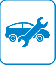 03 
Mar 2017Biomimicry Applications in the Automotive IndustryRegion : GlobalThis Industrial Bioprocessing TOE features trends and innovations in application of biomimicry for the automotive industry. In the recent decades biomimicry is increasingly being recognized as a concept with potential to solve age-old issues. The TOE edition focusses on various technology innovations based on biomimicry for the automobile industry ...USD 250 READ MORE23 
Jul 2013Global Temperature Sensors and Transmitters MarketNon-contact Temperature Sensors are Threatening Established Technologies in Process ApplicationsRegion : GlobalGlobal temperature sensors and transmitters market is a mature market. Temperature is the most monitored parameter in any industry. Both contact- and non-contact-technology-based temperature sensors are deployed in industrial applications, ranging from basic temperature sensing to critical applications in aerospace, metal manufacturing and nuclear ...USD 4,950USD 4,208 READ MORE26 
Feb 2007World Machine Vision and X-Ray Inspection Systems MarketsRegion : GlobalThe research service investigates the market demand for machine vision and x-ray inspection equipment in both established and developing markets, and it describes the drivers, restraints, and challenges that will impact future market conditions. The various market trends and dynamics of such technology within the electronics manufacturing, medical ...USD 4,950USD 3,465 READ MORE13 
Oct 2016Strategic Analysis of the Data Acquisition Market in IndiaDAQ Companies Need to Rethink Their Focus on IndiaRegion : South Asia, Middle East & North AfricaWith India becoming a global manufacturing hub for aerospace and defence, more participants are looking to expand their presence in the country. The resulting competition is expected to drive the growth of the DAQ market in the long term. This research service discusses the major companies operating in the industry, key trends, and revenue forecast...USD 4,950 READ MORE14 
Mar 2008World Calibration Management Software MarketsRegion : GlobalThis study provides an in-depth forecast analyses for calibration management software solution for each geographic region and analyses of the drivers, restraints and challenges faced by the industry. End-user analyses for different sectors like Automotive ,Life Sciences ,Oil and Gas ,Aerospace and Defence ,Industrial and Electronic Manufacturin...USD 4,950USD 3,465 READ MORE15 
Apr 2016Electronic Test and Measurement (T&M) Market in Research and Development, Forecast to 2021Innovative Technologies Initiate Frequency and Bandwidth Shifts, Compelling Strategic RethinkRegion : GlobalThe electronic test and measurement market will undergo significant transformation over the next 5 to 7 years with the advent of new technologies changing customer requirements in frequency and bandwidth among other equipment specifications. Worth $1.99 Billion in 2015, revenues are expected to reach $2.36 Billion by 2021 at a CAGR of 2.8% although...USD 4,950 READ MORE08 
Jul 2016Future of MES—Impact of Industrial Internet of Things (IIoT) on MES PlatformsMES Demystified—How is the IIoT Poised to Boost MES Platforms?Region : GlobalThis Frost & Sullivan research service analyzes the impact of Industrial Internet of Things (IIoT) technologies on Manufacturing Execution Systems (MES). This research also identifies some visionary companies that have developed best-in-class IIoT-enabled MES solutions. The manufacturing sector is shifting towards the execution of production operat...USD 4,950 READ MORE26 
May 2006World Product Lifecycle Management Solutions MarketsRegion : GlobalThis research service on World Product Lifecycle Management Solutions Markets provides critical insights into the market including challenges, drivers, restraints, and revenue forecasts. The research service looks into the authoring and analysis tools, collaborative product definition management, software, services, automotive, aerospace and defens...USD 4,950USD 3,465 READ MOREWorld Calibration Services MarketRegion : GlobalThe World Calibration Services market is segmented into Electrical,Mechanical,Thermodynamic and Physical/Dimensional calibration services. End-User markets like Communications ,Electronic manufacturing , Automotive , Aerospace and Defense are analysed fore each of the segments.Current issues facing the market, revenue and distribution forecasts...USD 4,950USD 3,465 READ MORE17 
Oct 2002North American MEMS-Based Sensors MarketsRegion : North AmericaOver recent years, Micro-Electromechanical Systems (MEMS)-based sensors has experienced healthy growth rates in all four North American end-user markets covered in this study such as industrial, automotive, aerospace and defense (A&D), and medical. Nevertheless, all of these markets are anticipated to experience slight declines in revenue growth ra...USD 2,450USD 1,715 READ MORE27 
Nov 2012Mega Trends to Shape the Future of the Electronics Test and Measurement (T&M) IndustryRegion : North AmericaThis private Market Insights provides an overview of the key mega trends expected to impact some of the major end-user industries of electronics test and measurement equipment. They include wireless communications, aerospace and defense, medical devices, energy, automotive, consumer electronics and the electronics manufacturing services industries....USD 1,500USD 1,125 READ MORE07 
Dec 2011Analysis of the Signal Generator and Arbitrary Waveform Generator MarketWireless decade to drive the test equipment industryRegion : Asia PacificAn analysis of the signal generator and arbitrary waveform generator market in emerging regions is provided in this research service/study. This market covers three segments including radio frequency signal generators (RF SGs), microwave signal generators (MW SGs) and arbitrary waveform generators (AWGs). Military aerospace and defense activities a...USD 4,950USD 3,465 READ MORE10 
Mar 2016VXI, PXI, and AXIe Test and Measurement Market, Forecast to 2020New Technologies Such as 5G to Promote Modular Approach, Drive New Growth OpportunitiesRegion : GlobalInstrumentation based on PXI and AXIe are driving growth in the automated test equipment market and a shift from bench to modular instruments. Worth $809.7 million in 2015, market revenues are expected to reach $1,766.7 million by 2020, at a CAGR of 15.2%. Research Scope In comparison to traditional rack-and-stack test systems, modular systems are ...USD 3,000 READ MORE21 
Oct 2016Heat-resistant Polymers in the Automotive Industry - Future Tech TOERegion : GlobalHeat-resistant polymers or high-performance polymers as they are widely known in the industry, are considered to hold solutions to key challenges faced in multiple industries. The unique differentiation offered by this class of polymers to deliver desired performance at temperatures above 150 degrees C is gaining significant attention from high gro...USD 1,500 READ MORE10 
Aug 2017North American Enclosures and Cabinets Market, Forecast till 2020Increased Safety and Regulations Spur Demand for Branded EnclosuresRegion : North AmericaThe aim of this private market insight is to evaluate the opportunities for enclosures and cabinets across several industry sectors in North America, assessing the trends across the region during the study period. The market for enclosures and cabinets is highly fragmented and highly influenced by regional vendors due to price competitiveness. Incr...USD 1,500 READ MORE10 
Mar 2017High-strength, Lightweight MaterialsRegion : GlobalHigh-strength, lightweight materials are in huge demand for structural applications to meet the demand from industries for stronger, durable, low-weight attributes. Examples of such materials include high-entropy metal alloys, fiber-reinforced hydrogels, and shape memory alloys. These materials are finding growing traction in the automotive, aerosp...USD 250 READ MORE24 
Feb 2017Ceramic Nanocomposites as a High Performance Alternative for Traditional Ceramic MaterialsRegion : GlobalDevelopment of new ceramic nanocomposites is gaining importance due to a sustained end application requirements for high performance and durable composites. Growing demand for ceramic nanocomposites is mainly driven by the needs from automotive, aerospace, construction, and energy industries have spurred research and developmental efforts across t...USD 250 READ MORE21 
Oct 2016High-strength Glass Fiber Reinforcements - High-Tech Materials TOERegion : GlobalContinuous glass fibers have evolved through the years since the commercialization of the first product in 1935. Manufactured using a mix of raw materials such as silicates, soda, clay, boric acid, and a range of metal oxides, glass fibers exhibit a combination of desirable mechanical and chemical properties based on their chemical composition. Wit...USD 1,500 READ MORE06 
May 2016Global Industrial Enclosures and Cabinets Factbook, 2015Increase in Safety Compliance Measures Offers Branded Manufacturers the Prospect of Making Strong GainsRegion : North AmericaScope of the report The research report includes the following segments: Product scope: Industrial enclosures and cabinets Geographic scope: North America, Europe, Middle East and Africa, Asia-Pacific, Latin America End-user scope: Oil and Gas, Chemical and Petrochemicals, Power Generation, Metals and Mining, Food and Beverages, Pharmaceutica...USD 4,950 READ MOREAmerican Institute of Aeronautics and Astronautics (AIAA) Standardsand Astronautics (AIAA) contains both active and historical standards that are applied globally. These aerospace and defense standards...Standards managementNext-generation productsNew product designFeasibility AnalysisEquipment and technologyEnergy equipment & servicesStandards and RegulationsAerospace & DefenseFluoroelastomers - Chemical Economics Handbook (CEH)operations, oil and gas recovery, semiconductor manufacture, and in the pharmaceutical, chemical process, and aircraft and aerospace...Trade DataTechnical researchSupply/Demand DataSupply chainScenario planning & analysisRisk assessmentRegulatoryProduction & CapacityADS Standards) and the Society of British Aerospace Companies (SBAC). Publications include industry standards and additional manufacturing and...WeaponsStandards managementMilitary platformsEquipment and technologyEnvironmental complianceStandards and RegulationsAerospace & DefenseStandards and RegulationsLiquid Crystal Polymers - Chemical Economics Handbook (CEH)remaining demand for LCPs is for industrial and automotive applications, as well as uses in medical, aerospace, and cookware applications....Trade DataTechnical researchSupply/Demand DataSupply chainScenario planning & analysisRisk assessmentRegulatoryProduction & CapacityAmerican Bearing Manufacturers Association (ABMA) StandardsAmerican Bearing Manufacturers Association (ABMA) Deliver high-levels of precision during the design and manufacturing of bearings The...Standards managementStandards and RegulationsAutomotiveStandards and RegulationsManufacturingHigh-Performance Thermoplastics - Specialty Chemicals Update Program (SCUP)Manufacturing16 Sales and marketing17 Profitability18 Victrex plc18 Solvay Specialty Polymers (business unit of Solvay)19 Trends and...Trade DataTechnical researchSupply/Demand DataSupply chainScenario planning & analysisRisk assessmentRegulatoryProduction & CapacityEngineering Periodicalsinnovative methods to improve manufacturing throughput, implement proven approaches for quality assurance, reduce non-compliance risks...Technical researchAerospace & DefenseStandards and Regulationsاگر منبع مورد نظرتان موجود نبود در ادامه درخواست دهید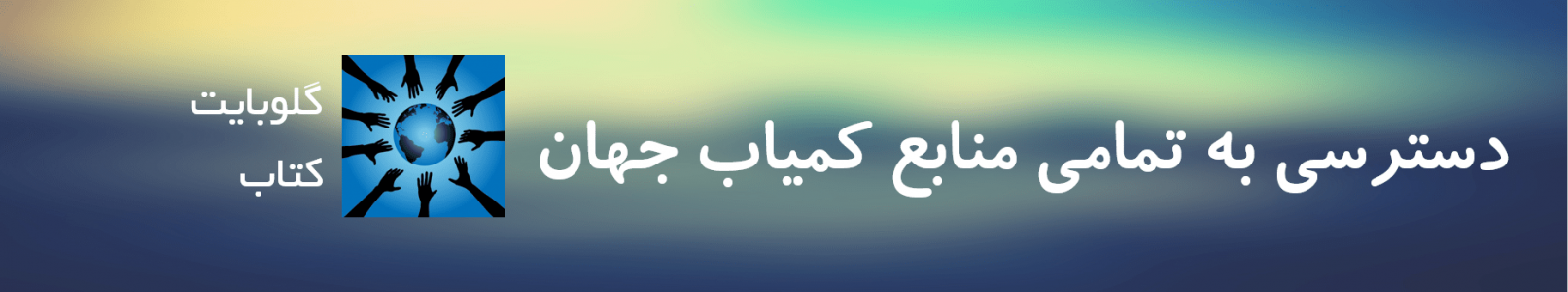 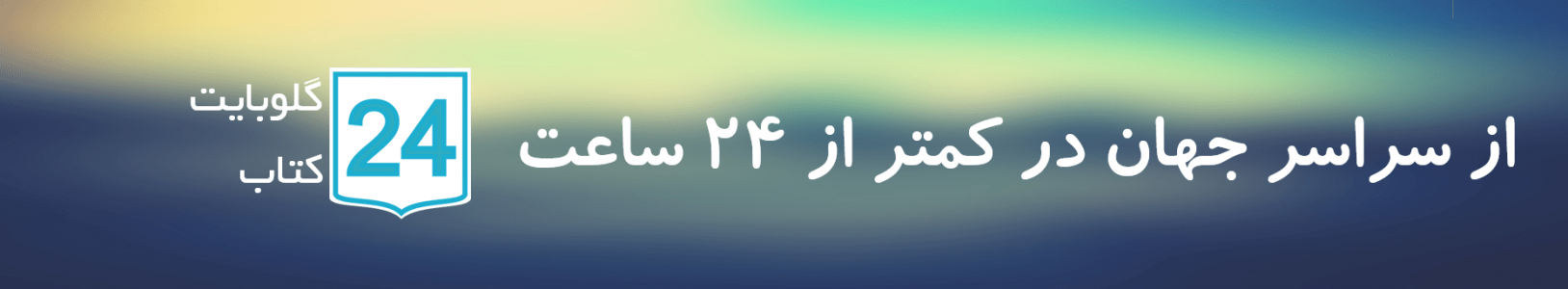 از این به بعد شما اساتید و دانشجویان و پژوهشگران گرامی می توانید با دادن اطلاعی از منبع مورد نظر خود به ایمیل ما، کتاب های خود را از طریق درخواست کتاب این سایت بسیار ارزان قیمت دانلود کنید.–شابک کافیست مشخصات کتاب همچون نام | شماره | نام نویسنده و … را برای ما بفرستید.– یا لینکی از آن در سایت های دیگر همچون آمازون ، ایی بِی، گوگل بوک ، انتشارات های اصلی و … آن را به ما بگویید.-باقی کار را به ما بسپارید؛ به شما در کمتر از ۲۴ ساعت اطلاع خواهیم داد.